How To Change SAP System SIDhttps://blogs.sap.com/2013/11/21/how-to-change-sap-system-sid/HII was changing my SAP System SID and i thought it will be useful to share the used procedure which is extracted from System Rename guide and Available SAP NOTES .I Hope my first blog will be on expected Level at least for beginners .This Blog explains how to rename an SAP system using software provisioning manager 1.0.Which is the successor of the product- and release-specific delivery of provisioning tools, such as SAPinst and part of the Software Logistics Toolset . for more information check SAP NOTE 1680045It is valid for SAP systems based on SAP NetWeaver releases described on the following  SAP NOTE 1619720  – System Rename for SAP Systems based on SAP NetWeaverAvailable on SAP Service Marketplace at:http://service.sap.com/sltoolset -> Software Logistics Toolset 1.0 -> Software Provisioning Manager.by the way it is used also for1-  Installation, copy, and transformation for products based on SAP  NetWeaver AS ABAP and AS Java2- dual-stack split3- System Rename4- Frontend Installation and DistributionYou can rename the following SAP systems:Systems installed by using the standard SAP tools.Systems copied by using classical system copy (R3load/Jload or DB-specific procedure).Systems created by using backup or restore with procedures offered by Microsoft WindowsSystems created by using SAP NetWeaver Landscape Virtualization managementCloned systems (virtual to virtual, virtual to physical, or physical to virtual)In the following case i am trying to change the SAP System SID , DB SID , and NR for theSource Systemwhich is based on  SAP NetWeaver 7.0x and Oracle DB and windows Server 2008 OSSAP System SID = S6CDB SID = S6CNr= 00to New SID the Target SystemSAP System SID = T11DB SID = T11Nr= 11Constraints:Rename can be performed on primary application server instances – additional application server instances have to be reinstalledaccording to your OS download Software Provisioning Manager1.0 Package  from SAP Service Marketplace at:http://service.sap.com/sltoolset ->  1.0 -> Software Provisioning ManagerLog on to your SAP systemExtract the SAR file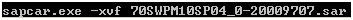 Running the Software Provisioning ManagerOn the Welcome screen, choose the following:System Rename ==> central System ==> SAP system RenameFollow the instructions in the input screens AS shown in the following Step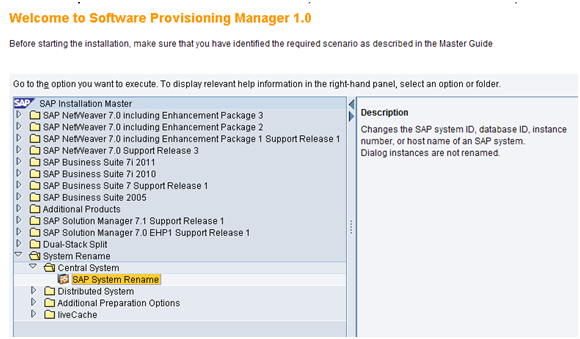 Select SAP System RenameAnd Click Next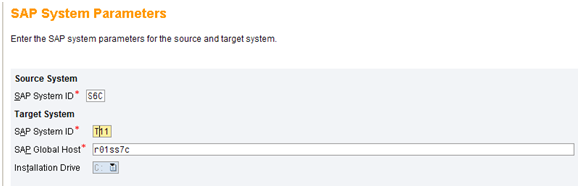 Enter the Required  Parameter for source system (SID) and target System (NEW SID, Global Host and Installation Drive)  And Click NextSAP Global Host is giving by default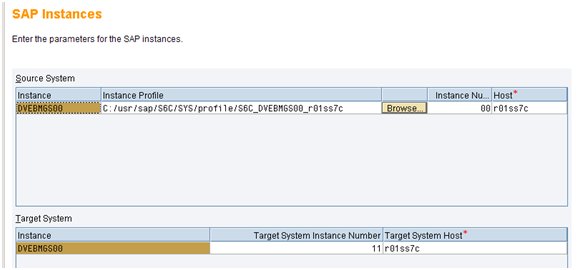 If you Plane to use Virtual Host Name Make sure that the the virtual host name is bound to local network interfaceFor the Target Instance NumberDo not use the following numbers:43 – used by MSCS “in case you are using MSCS”89 – used by Windows Terminal ServerClick Next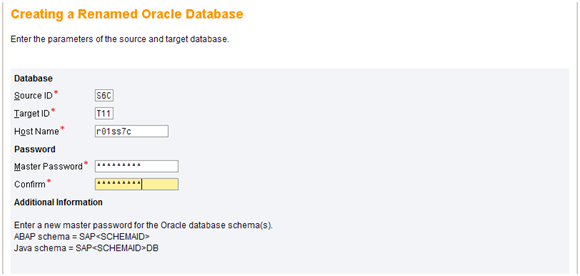 Enter the Source SID and Target SID and Host Name For the Database and  New Password For Oracle SchemaRecommendationEnter exactly the central instance number and SID that you have entered during the central instance installation.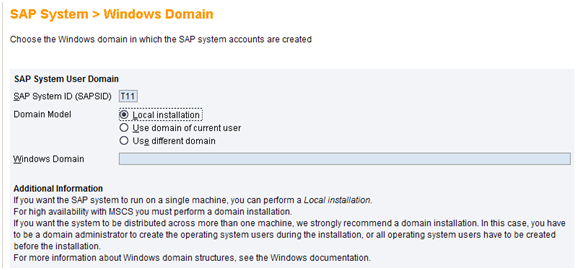 If you choose different domain you have to follow the procedure of Changing Windows Domain in System Rename guideClick next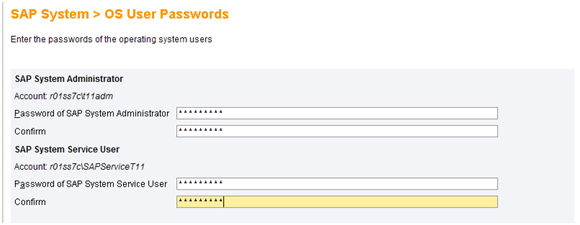 the above step will be required in case you did not perform Maintaining Users and Groups StepEnter the Password for the following OS user (<SID>ADM ,SAPService <SID>)Click Next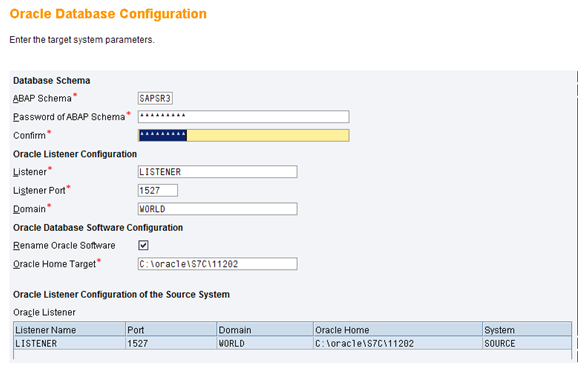 if you like to change the ORACLE HOME deselect the checkbox of rename Oracle SoftwareClick next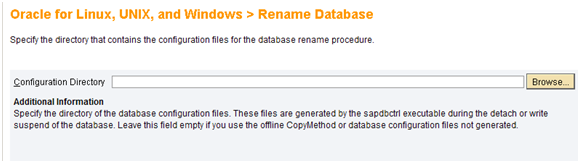 Leave the field EmptyClick Next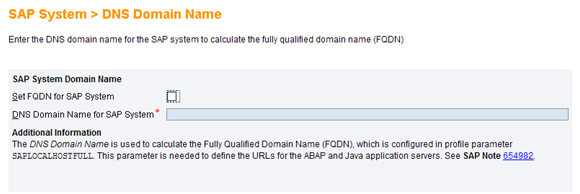 Click Next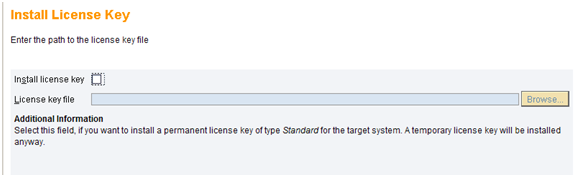 Click Next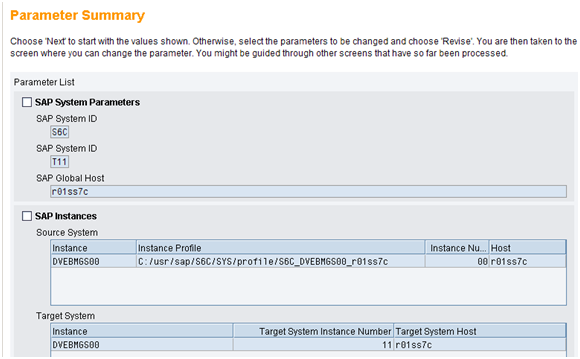 Make sure your SAP System IS downClick Next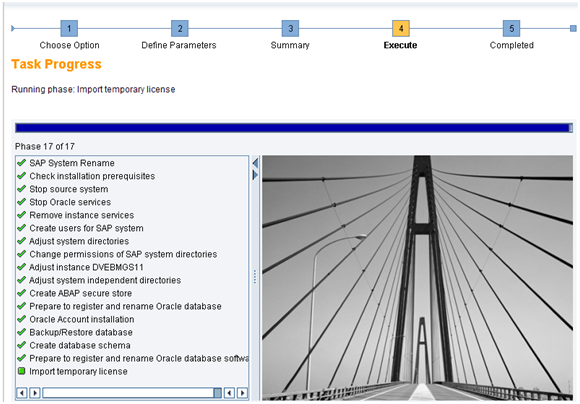 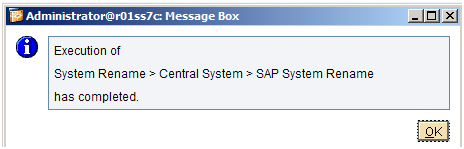 Click OKSystem rename finished successfully——————————————————-Follow-up ActivitiesPotentially, all follow-up activities for a system copy are also valid for the rename of your SAP system  For more information, see the system copy documentation1-      check the New SID name on OS Level in the following Directories          /usr/sap/SID          /Oracle/SID2 –       Logon to sap SAP system and as you have New Server Name Adapt your configuration accordingly3-      Run an installation check: Administration System administration Administration Installation Check(transaction SM28).4-      Perform server check (transaction SM51)5-      Adapt the Transport Management System (transaction STMS) According to the New SID if it is required6-      Delete all entries from the following tables: ALCONSEG, ALSYSTEMS, DBSNP, MONI, OSMON, PAHI, SDBAD, SDBAH, SDBAP, SDBAR as it is Contain log and Monitoring data related to the Old SID7-      Adapt all Background jobs needed in the SAP System8-      Adapt the definition of the printers to meet the new system9-      Adapt the RFC destination:  (transaction SM59).10-     Adapt Your Operation Mode If it is configured11-     Adapt Your Logical System According to your naming convention was used12-     Adapt the instances and profiles13-     Adapt CCMS settings (for example, alert thresholds, reorganization parameters of CCMS table MONI) if required.14-     Replace all existing PSEs in the target systems with new ones, which contain the new system’s information15-     Add your System To the SLD 
Restarting the SAP System———————————————-Best Regards 